Департамент труда и занятости Ханты-Мансийского автономного округа – Югры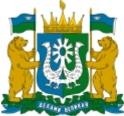 Прокуратура Ханты-Мансийского автономного округа - Югры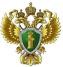 МЕРЫ ПОДДЕРЖКИ ГРАЖДАН И РАБОТОДАТЕЛЕЙХАНТЫ-МАНСИЙСКОГО АВТОНОМНОГО ОКРУГА – ЮГРЫ В СФЕРЕ ЗАНЯТОСТИ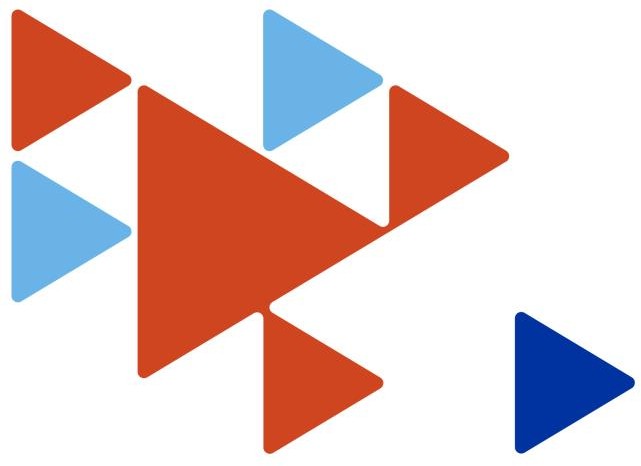 2023 годСОДЕРЖАНИЕМеры поддержки граждан Ханты-Мансийскогоавтономного округа – Югры в сфере занятости	3Меры поддержки работодателей Ханты-Мансийскогоавтономного округа – Югры в сфере занятости	19МЕРЫ ПОДДЕРЖКИ ГРАЖДАН ХАНТЫ-МАНСИЙСКОГО АВТОНОМНОГО ОКРУГА – ЮГРЫ В СФЕРЕ ЗАНЯТОСТИМЕРЫ ПОДДЕРЖКИ РАБОТОДАТЕЛЕЙ ХАНТЫ-МАНСИЙСКОГО АВТОНОМНОГО ОКРУГА – ЮГРЫ В СФЕРЕ ЗАНЯТОСТИКУДА ОБРАЩАТЬСЯ№ п/пМера поддержкиКатегория получателейРазмер поддержкиОписание, условия предоставления мер поддержкиСпособ и местополучения меры поддержкиНормативный правовой акт1Содействиегражданам в поиске подходящейработыграждане Российской Федерации, иностранныеграждане, лица без гражданства, беженцы и вынужденные переселенцы, зарегистрированные в целях поиска подходящей работыв органах службы занятости населениянематериальнаяПоддержка оказывается с целью облегчения	поиска	работы нуждающимся в этом гражданам.Гражданин получает содействие в трудоустройстве со стороны центра занятости, а именно:перечень подходящих вакансий; приглашение на собеседование (неболее двух).Если гражданин будет признан безработным, то ему будет выплачиваться пособие.Подходящая работа — это работа, которая соответствует уровню квалификации и состояния здоровья гражданина, условиям последнего места работы и транспортной доступности для гражданина. Подходящей может быть признана временная и общественная оплачиваемая работа.Гражданину необходимо подать заявление с использованием портала Госуслуг или портала «Работа России». Это можно сделать самостоятельно, либо с помощью сотрудников центра занятости населения.Однако в   некоторых   случаях   дляГраждане направляют заявление ирезюме в форме электронных документов сиспользованием Единойцифровой платформы«Работа в России» при наличии подтвержденной учетной записи на сервисе ГосуслугЗакон	РФ	от 19.04.1991 № 1032-1«О	занятости населения		вРоссийской Федерации»; постановлениеПравительства РФ от 07.09.2012	№	891«О	порядкерегистрации граждан в целях поиска подходящей работы, регистрациибезработных граждан и требованиях		к подбору	подходящей работы»; постановление Правительства	РФ от 08.04.2020 N 460«Об утверждении временных правил регистрации граждан в целях поиска подходящей работы и в	качествеполучения услуги придется явиться лично — если гражданин ищет работу не в регионе постоянной регистрации, или если гражданин хочет подтвердить учетную запись ЕСИА в центре занятости населения.Далее, если гражданин претендует на получение пособия, то он должен подать заявление в центре занятости населения по месту постоянной регистрации. Вместе с тем гражданин не обязан ограничивать поиск только домашним регионом — при желании в заявлении	можно	указать дополнительные субъекты Российской Федерации.Если гражданин не претендует на получение пособия, он может искать работу в любом субъекте Российской Федерации.К заявлению гражданина необходимо приложить резюме на портале «Работа России» (или создать резюме, если оно отсутствует у соискателя). Если резюме еще не опубликовано на портале, оно будет направлено на модерацию. После прохождения модерации служба занятости принимает запрос в работу и начинает	искать	варианты трудоустройства. Об изменении статуса обращения		гражданин		будет проинформирован в личном кабинетена портале    «Работа    России».    Послебезработных, а также осуществления социальных	выплат гражданам, признаннымв установленном порядкебезработными»; приказ	Минтруда России от 28.01.2022№	27н	«Об утверждениистандартадеятельности		по осуществлению полномочия в сфере занятости		населения по				оказанию государственной услуги		содействия гражданам		в	поиске подходящей работы». Приказ	Дептруда		и занятости Югрыот 31.08.2022№	19-нп	«Об утверждении Административного регламентапредоставления государственной услуги	содействия гражданам		в	поискепроверки его заявлению будет присвоен статус	«Зарегистрирован	в	поискахработы»подходящей работы»2Социальная выплата гражданам,признанным в установленном порядкебезработными (пособие побезработице)Граждане, обратившиеся в целях поиска подходящей работы в центры занятости и признанные в установленном порядкебезработнымиДлябезработных граждан: минимальная величина пособия побезработице – 2250 рублей; максимальная величина 19188 рублей – в первые три месяца периода выплаты пособия побезработице, 7500 рублей – в следующие три месяца периода выплаты пособия побезработице;Длябезработных гражданпредпенсионног о возраста: минимальная величина пособия поПособие по безработице начисляется гражданам с первого дня признания их безработными.Гражданам, уволенным в связи с ликвидацией организации либо прекращением		деятельности индивидуальным предпринимателем, сокращением численности или штата работников		организации, индивидуального предпринимателя, признанным в установленном порядке безработными, но не трудоустроенным в период, в течение которого им по последнему месту работы (службы) были выплачены выходное пособие, средний месячный заработок за период трудоустройства	и		(или) единовременная компенсация, пособие по безработице начисляется начиная с первого дня по истечении указанного периода.Размер пособия по безработице не может быть выше максимальной величины пособия по безработице и ниже минимальной величины пособия по безработице.В соответствии со ст.35 Закона о занятости населения выплата пособия по безработице может быть прекращена, приостановлена органамиЗакон Российской Федерацииот 19.04.1991 №1032-1«О	занятости населения в РФ» и иные нормативные правовые		акты РоссийскойФедерациибезработице – 2250 рублей; максимальная величина – 19188 рублейслужбы занятости.Период,		на		который приостанавливается выплата пособия по безработице, засчитывается в период выплаты пособия по безработице. Решение о прекращении, приостановке выплаты пособия по безработице принимается органами службы занятости	с		обязательным уведомлением безработного.Выплата пособия по безработице не производится:в период отпуска по беременности и родам;период выезда безработного гражданина из места постоянного проживания в связи с обучением в профессиональных образовательных организациях,	образовательных организациях высшего образования и организациях	дополнительного профессионального образования по очно-заочной или заочной форме;период призыва безработного гражданина на военные сборы, привлечения к мероприятиям, связанным с подготовкой к военной службе,	с	исполнением государственных обязанностей.Указанные	периоды	не засчитываются в период выплаты пособия по безработице и продлевают его3Содействие началу осуществления предпринима- тельскойдеятельностиГраждане, признанные в установленномпорядкебезработными, достигшие 18-летнего возраста.Граждане предпенсионного ипенсионного возраста220 000 рублейЕдиновременная финансовая помощь при государственной регистрации в качестве ИП, юридического лица, крестьянско-фермерского хозяйства, постановке на учет физического лица в качестве налогоплательщика налога на профессиональный доход (далее – ЕФП).ЕФП предоставляется на цели, предусмотренные бизнес-планом.ЕФП предоставляется гражданам Российской Федерации достигшим возраста 18 лет, признанным безработными (либо находящимся под риском увольнения), не занятым гражданам	предпенсионного, пенсионного возраста при соблюдении следующих условий:неполучение ранее единовременной финансовой помощи;неосуществление деятельности в качестве ИП, главы крестьянского (фермерского) хозяйства, учредителя юридического лица в течение предшествующих шести календарных месяцев;неосуществление деятельности в качестве самозанятого на дату обращения;отсутствие обязательств перед третьими лицами по вступившим в законную силу решениям судов;осуществлениеГраждане, признанные в установленном порядкебезработными, подают заявление в электроннойформе черезединую цифровую платформу«Работа в России» https://trudvsem.ru, гражданепредпенсионного и пенсионного возраста обращаются в центр занятости населения по месту жительстваприложения	5,	6	к постановлению Правительства автономного		округа от					24.12.2021№ 578-п«О	мерах		по реализации государственной программы	Ханты- Мансийского автономного округа - Югры		«Поддержка занятости населения»предпринимательской деятельности предусмотренной бизнес-планом на территории автономного округа не менее 12 месяцев;неполучение в течение 3 лет (включая	год	обращения) государственной социальной помощи на осуществление предпринимательской деятельности4Содействие безработным гражданам впереселении вдругую местностьГраждане, осуществившие переезд длятрудоустройства у работодателяКомпенсация фактических расходов на: проезд к месту трудоустройства;жилищно- бытовоеобустройство работника и членов его семьи (не более 100 тыс. рублей на семью);провоз личного имущества гражданина к местутрудоустройства (не более 50 тыс. рублей на семью)Компенсация			расходов осуществляется гражданам при переезде из	других		территорий	и трудоустройстве к работодателю – участнику	подпрограммы		3«Повышение мобильности трудовых ресурсов» при наличии регистрации в населенном пункте в месте трудоустройства и заключения трудового договора на осуществление трудовой деятельности не менее чем на 2 года.Компенсация предоставляется по фактически произведенным расходам на:проезд - по подтвержденным проездным документам;жилищно-бытовое обустройство, в том числе за наем (аренду) жилого помещения, оплату коммунальных услуг, приобретение предметов обычной        домашней        обстановки(кухонной утвари, постельных принадлежностей,     мебели,     бытовойГраждане, осуществившие переезд,предоставляют заявление в Центр занятости населения по местужительстваприложение	2	к постановлению Правительства автономного	округа от			24.12.2021№ 578-п«О	мерах		по реализации государственной программы	Ханты- Мансийского автономного округа - Югры		«Поддержка занятости населения»техники, электрических и газовых плит, установок для фильтрации воды), инженерного оборудования, бытовых водо-, тепло- и газоустановок, септиков, устройств для водоподачи и водоотведения;провоз личного имущества гражданина к месту трудоустройства железнодорожным,	водным иавтомобильным транспортом5Стажировка выпускников в возрасте от 18 до 25 лет, имеющих среднее профессиональное или высшее образованиеВыпускники в возрасте от 18 до 25 лет, имеющиесреднее профессиональное или высшее образование2 250 рублейСтажировка является формой временного	трудоустройства выпускников, обратившихся в центры занятости и, как правило, не имеющих опыта работы по полученной профессии (специальности), направлена на стимулирование работодателей к созданию рабочих мест для выпускников: создаются условия для вовлечения выпускников в трудовую деятельность,		дальнейшего трудоустройства по полученной специальности.Создать (выделить) рабочие места для стажировки выпускников могут как работодатели – юридические лица, так и индивидуальные предприниматели. Стажировка	организуется	в соответствии с договором о совместной деятельности, заключенным между центром занятости и работодателем, участвующим в мероприятии. Между выпускником и работодателем наВыпускники подают заявление в электроннойформе черезединую цифровую платформу«Работа в России» https://trudvsem.ru, могут обратиться в Центр занятости населения по месту жительстваприложение 1 к Приказу Дептруда и занятости Югры от 09.03.2023	№2-нп	«Обутверждении Порядковпредоставления субсидий из бюджета Ханты-Мансийского автономного округа – Югры	юридическим лицам, индивидуальнымпредпринимателям, физическимлицам	-производителям товаров, работ, услуг, некоммерческим организациям,	не являющимся государственнымипериод стажировки заключается срочный	трудовой	договор, соответственно, период стажировки (до5 месяцев) засчитывается в трудовой стаж выпускника.Стажировка		выпускников, предусматривает	стимулирование работодателей к приему на работу выпускников путем предоставления компенсации по оплате труда работника с учетом страховых взносов в размере не более 21,6 тыс. рублей на период до 5 месяцев.Выпускникам – участникам мероприятия	выплачивается материальная поддержка в размере минимального пособия по безработице с учетом районного коэффициентаучреждениями,		при реализации программы	Ханты- Мансийского автономного округа – Югры	«Поддержка занятости населения»6Профессиональное обучение идополнительноепрофессиональное образованиеженщинв период отпуска по уходу заребенком додостижения им возраста трех лет, незанятых граждан, которым назначена страховая пенсия по старости иЖенщины, находящиеся вотпуске по уходу за ребенком додостижения им возраста 3 лет (состоящие в трудовых отношениях).Незанятые граждане, которым всоответствии с законодательством РоссийскойФедерациинематериальнаяПоддержка занятости граждан путем организации им профессионального обучения или дополнительного профессионального образования для приобретения или развития уже имеющихся знаний, компетенций и навыков,	обеспечивающих конкурентоспособность	и профессиональную мобильность на рынке труда.Профобучение осуществляется:по очно-, заочно-, очно-заочной формам обучения, в том числе с применением	дистанционных образовательных технологий, на базеГраждане (занятые, состоящие в трудовых отношениях)подают заявление в электронной форме черезЕдиную цифровую платформу«Работа в России» https://trudvsem.ru Незанятыеграждане предоставляютраспоряжение Дептруда и занятости Югры	от	03.02.2023№ 17-Р-25которые стремятся возобновитьтрудовуюдеятельностьназначена страховая пенсия по старости и которые стремятся возобновитьтрудовую деятельностьорганизаций,	осуществляющих образовательную деятельность;по направлению центра занятости населения.Порядком	предусмотрена компенсация расходов:на прохождение медицинского осмотра перед направлением на профобучение	по		профессии (специальности),		требующей медицинского осмотра;на обучение в другую местностьзаявление в Центр занятости населения по месту жительства или по месту пребывания на территории автономного округаПрофессиональное обучение идополнительное профессиональное образование отдельных категорий гражданЖенщины, имеющие детей дошкольноговозраста (в возрасте от 0 до 6 лет включительно), не состоящие втрудовых отношениях.Незанятые гражданетрудоспособного возраста – более 1 года не работающие и не имеющие профессионального образования.Инвалиды,Граждане предпенсионноговозраста.НематериальнаяПоддержка		занятости		граждан путем			организации					им профессионального				обучения		или дополнительного			профессионального образования	для			приобретения	или развития	уже		имеющихся			знаний, компетенций						и		навыков, обеспечивающих конкурентоспособность							и профессиональную				мобильность			на рынке труда.Профобучение осуществляется:по профессиям (специальностям), востребованным на рынке труда автономного округа, или под гарантированное работодателем рабочее место;по очной, заочной, очно-заочной формам обучения, в том числе с применением	дистанционных образовательных технологий, на базеНезанятые граждане отдельных категорий предоставляют заявление вЦентр занятости населения по местужительства или по меступребывания на территории автономного округаПриложение	11постановления правительства Ханты- Мансийского автономногоокруга	–	Югры	от 24.12.2021 № 578-пГраждане 50 лет и старше.Граждане Украины, лица безгражданства, вынужденно покинувшие,начиная с 18 февраля 2022 года, территорию Украиныорганизаций,		осуществляющих образовательную				деятельность, имеющих лицензии на право ее ведения, выданных	в		установленном законодательством				Российской Федерации порядке (обучение может быть курсовым (групповым) или индивидуальным);по направлению центра занятости населения.Порядком предусмотрено:выплата	стипендии		(не получающим		пенсию			по государственному				пенсионному обеспечению)			в		период профессионального обучения и дополнительного профессионального образования;компенсация расходов, связанных с прохождением медицинского осмотра перед направлением на профобучение по профессии (специальности), требующей медицинского осмотра;компенсация расходов, связанных с направлением на обучение в другую местностьПрофессиональное обучение	и дополнительное профессиональное образованиеграждан Российской1. Участники специальнойвоенной операции (завершившие участие в специальной военной операции,НематериальнаяПоддержка занятости участников специальной военной операции и членов их семей путем организации им профессионального обучения или дополнительного      профессиональногообразования для приобретения или развития    уже    имеющихся    знаний,Незанятые граждане обращаются вЦентр занятости населения по месту жительства на территорииПриложение	5постановления Правительства Ханты- Мансийского автономногоокруга	–	Югры	от 10.02.2023 № 51-пФедерации, завершивших участие	вспециальной военной операции, и	членов	семей участников специальной военной операциинезанятые граждане);Ветераны боевых действий.Лица, проходившиеслужбу в войсках национальной гвардии Российской Федерации и принимавшие участие в специальной военной операции;Члены семей участников специальнойвоенной операции (незанятые супруга (супруг), детитрудоспособного возраста, родители)компетенций	и	навыков, обеспечивающих конкурентоспособность			и профессиональную		мобильность	на рынке труда.Профобучение осуществляется:по профессиям (специальностям), востребованным на рынке труда автономного округа, или под гарантированное работодателем рабочее место;по очной, заочной, очно-заочной формам обучения, в том числе с применением			дистанционных образовательных технологий, на базе организаций,		осуществляющих образовательную					деятельность, имеющих лицензии на право ее ведения, выданных	в			установленном законодательством					Российской Федерации порядке (обучение может быть курсовым (групповым) или индивидуальным);по направлению центра занятости населения.Порядком предусмотрены: выплата	стипендии	(неполучающим	пенсию		по государственному			пенсионному обеспечению)		в		период профессионального обучения и дополнительного профессионального образования;автономного округа, где подают заявление об организации профессиональног о обучения идополнительного профессиональ- ного образованиякомпенсация расходов, связанных с прохождением медицинского осмотра перед направлением на профобучение по профессии (специальности), требующей медицинского осмотра;компенсация расходов, связанных с направлением на обучение в другую местность.7.Профессиональное обучение граждан из числа обучающихся 10-х и 11-х классовГраждане из числа обучающихся 10-х и 11-х классов идостигших возраста 14 лет, имеющих средний балл аттестата об основном общем образовании ниже значения 3,6 балла, в том числе обучающихся вечерних общеобразовательны х организацийнематериальнаяОрганизация профессионального обучения граждан из числа обучающихся 10-х и 11-х классов, имеющих средний балл аттестата об основном общем образовании ниже значения 3,6 балла, с целью получения ими профессиональных компетенций, а также повышения их шансов на дальнейшее трудоустройство.В случае выбора гражданином профессии, требующей медицинского осмотра, Центр занятости населения направит его на медицинский осмотр или компенсирует ему (или его законному представителю) затраты по прохождению медицинского осмотра путем перечисления средств на его счет в кредитной организации.Граждане из числаобучающихся 10-х и 11-х классов в присутствии законного представителя обращаются вЦентр занятости населения по местужительства на территории автономного округа, где подаютзаявление об организации профессионального обученияПриложение	20	к постановлению Правительства Ханты- Мансийского автономного округа – Югры от 24.12.2021№ 578-п8.Психологическая поддержкабезработных гражданГраждане, признанные в установленномпорядкенематериальнаяУслуга носит заявительный характер. Психологическая	поддержка оказывается безработным гражданам  вэлектронном виде посредством единойГраждане, признанные в установленномпорядкеАдминистративный регламентпредоставления государственнойбезработнымицифровой платформы по предложению центра занятости населения и(или) по заявлению гражданина с целью выявления психологических проблем, препятствующих	трудоустройству, профессиональной самореализации и карьерному росту гражданина.Центр занятости населения формирует и направляет безработному гражданину с использованием единой цифровой платформы предложение о предоставлении	государственной услуги.Центр занятости населения и гражданин определяет необходимость, подбор и назначение тестов.После обработки результатов тестирования проводится разработка и согласование		с	гражданином индивидуального плана реализации сервисов	(мероприятий)	по психологической			поддержке гражданина.После реализация сервисов (мероприятий) по психологической поддержке гражданину и их обработки формируется	и		направляется гражданину	заключение	о предоставлении		государственной услуги через ЕЦП, проводитсяиндивидуальная консультация.безработными, подаютзаявление в электронной форме через единуюцифровую платформу«Работа в России» https://trudvsem.r u (далее – ЕЦП) по предложению или по собственному решениюуслугипо	психологической поддержкебезработных	граждан, утвержденный приказом Дептруда и занятости   Югры	от 23.07.2012№ 6-нп9.СоциальнаяадаптацияГраждане,признанные внематериальнаяУслуга	носит	заявительныйхарактер.Граждане,признанные вАдминистративныйрегламентбезработных граждан на рынкеустановленном порядкебезработнымиСоциальная адаптация оказывается безработным гражданам в электронном виде посредством единой цифровой платформы по предложению центра занятости населения или по заявлению гражданина с целью с целью выявления проблем,	препятствующих трудоустройству, профессиональной самореализации и карьерному росту гражданина.Центр занятости населения формирует и направляет безработному гражданину с использованием единой цифровой платформы предложение о предоставлении	государственной услуги.Центр занятости населения и гражданин определяет необходимость, подбор и назначение тестов.После обработки результатов тестирования проводится разработка и согласование	с	гражданином индивидуального плана реализации сервисов (мероприятий) по социальной адаптации гражданина.После реализация сервисов (мероприятий) по социальной адаптации гражданину и их обработки формируется	и	направляется гражданину	заключение	о предоставлении государственной услуг через ЕЦП, проводится индивидуальнаяконсультация.установленном порядкебезработными, подают заявление в электроннойформе через единуюцифровую платформу«Работа в России» https://trudvsem.ru по предложению или собственному решениюпредоставления государственной услуги по социальной адаптациибезработных граждан на	рынке	труда, утвержденный приказом Дептруда и занятости Югры	от 23.07.2012 № 5-нп10.Профессиональная ориентациябезработныхграждан и граждан, обратившихся в центры занятости населенияГраждане, зарегистрированныев целях поиска подходящей работы, безработныеграждане;Граждане, обратившиеся заполучением государственной услугинематериальнаяУслуга носит заявительный характер.Профессиональная ориентация проводится с целью выявление сферы деятельности (профессии) гражданина, для его трудоустройства или прохождения им профессионального обучения и получения дополнительного профессионального образования.Центр занятости населения формирует		и		направляет зарегистрированному гражданину с использованием единой цифровой платформы	предложение	о предоставлении			государственной услуги.Центр занятости населения и гражданин проводят предварительную беседу, подбор мероприятий по профессиональной ориентации, подбор и назначение тестов, тренингов.После обработки результатов тестирования		или		тренинга формируется	и	направляется гражданину	заключение		о предоставлении государственной услуг через ЕЦП, проводится индивидуальнаяконсультацияГраждане подают заявление в электроннойформе через единуюцифровую платформу«Работа в России» https://trudvsem.ru по предложению или по собственному решениюАдминистративный регламентпредоставления государственной услуги	поорганизации профессиональной ориентации граждан в целях выбора сферы деятельности (профессии),трудоустройства, прохождения профессионального обучения и получения дополнительного профессионального образования, утвержденный приказом Дептруда и занятости Югры	от 23.07.2012	№7-нп11.Профориентация молодежиГраждане с 14 до 35 летнематериальнаяГраждане с 14 до 35 лет принимают участие по желанию по предложению центров занятости населения.Цель проекта - определение уровня предпочтений среди молодежи припо месту обучения/ в центре занятости населения/другихПроект	попрофессиональной ориентации молодежи Ханты-Мансийского автономного округа –выборе будущей профессии, помощь в самоопределении и трудоустройстве.Для граждан молодого возраста центрами занятости населения проводятся профессиональные пробы, тренинги «Успешное трудоустройство», мастер-классы,	экскурсии	на предприятия и организации и другие мероприятия для знакомства сразличными профессиямиорганизациях (учреждениях)Югры		«Выбор	за тобой!», утвержденного распоряжением Департамента труда и занятости		Ханты- Мансийского автономного округа – Югры	от	24.02.2014№ 17-Р-5212.Профориентация учащихся9-11 классовУчащиеся 9-11 классов общеобразовательных организацийнематериальнаяУчащиеся принимают участие по желанию	по	предложению педагогических			работников общеобразовательных организаций.Задачи проекта - помощь несовершеннолетним гражданам в формировании представления о будущей профессии и готовности к профессиональному самоопределению, оптимально	соответствующимличностным	особенностям, способностям и запросам рынка труда.Проводится профориентационная диагностика, тренинги «Дизайнер профессий будущего», построение индивидуальной	траектории профессионального		развития учащегося, предоставление списков профессий (с опорой на «Атлас новыхпрофессий») и рекомендаций по выбору учебного заведенияпо месту обученияПрофориентационный проект несовершеннолетних граждан	«Будущий профессионал», утвержденный распоряжением Департамента труда и занятости		Ханты- Мансийского автономного округа – Югры	от	04.08.2021№ 17-Р-214№Наименование мероприятияПолучателиРазмер поддержкиПериодподдержкиНПАРегиональные меры поддержки:Региональные меры поддержки:Региональные меры поддержки:Региональные меры поддержки:Региональные меры поддержки:Региональные меры поддержки:1.Компенсация затрат по оплате труда работников при организации:Компенсация затрат по оплате труда работников при организации:Компенсация затрат по оплате труда работников при организации:Компенсация затрат по оплате труда работников при организации:Компенсация затрат по оплате труда работников при организации:1.1.временного трудоустройства несовершеннолетних граждан в возрасте от 14 до 18 лет в свободное от учебы времяюридические лица; индивидуальные предпринимателине более 10 000 рублейс учетом страховых взносовНе более 1 месяцаПостановление Правительства Ханты- Мансийского автономного округа - Югры от 24.12.2021 № 578-п (приложение 7); приказ Дептруда и занятости Югры от 09.03.2023 № 2-нп (приложение 1)1.2.временного трудоустройстваграждан, испытывающих трудности в поиске работыюридические лица; индивидуальные предпринимателине более 21572 рублейс учетом страховых взносовдо 3 месяцевПостановление Правительства Ханты- Мансийского автономного округа - Югры от 24.12.2021 № 578-п (приложение 7); приказ Дептруда и занятости Югры от 09.03.2023 № 2-нп (приложение 1)1.3.проведения оплачиваемых общественных работ для не занятых трудовой деятельностью ибезработных гражданюридические лица; индивидуальные предпринимателине более 21572 рублейс учетом страховых взносовдо 2 месяцевПостановление Правительства Ханты- Мансийского автономного округа - Югры от 24.12.2021 № 578-п (приложение 7); приказ Дептруда и занятости Югры от 09.03.2023 № 2-нп (приложение 1)1.4.временного трудоустройства выпускников в возрасте от 18 до 25 лет, имеющих среднее профессиональное образование или высшее образованиеюридические лица; индивидуальные предпринимателине более 21572 рублейс учетом страховых взносов,не более6140 рублей с учетом страховых взносов - компенсация по оплате труданаставникадо 5 месяцевПостановление Правительства Ханты- Мансийского автономного округа - Югры от 24.12.2021 № 578-п (приложение 7); приказ Дептруда и занятости Югры от 09.03.2023 № 2-нп (приложение 1)1.5.временного трудоустройства в организациях коммерческого сегмента рынка труда лиц, освобожденных из учреждений, исполняющих наказания в виде лишения свободыюридические лица (за исключением органа местного самоуправления муниципального образования, государственных (муниципальных) учреждений); индивидуальныепредпринимателине более 21572 рублейс учетом страховых взносовдо 3 месяцевПриказ Дептруда и занятости Югры от 09.03.2023 № 2-нп (приложение 2)1.6.временного трудоустройства не занятых трудовой деятельностью и (или) безработных граждан из числаКМНСюридические лица; индивидуальные предпринимателине более 21572 рублейс учетом страховых взносовдо 2 месяцевПостановление Правительства Ханты- Мансийского автономного округа - Югры от 24.12.2021 № 578-п (приложение 7); приказ Дептруда и занятости Югры от 09.03.2023 №2-нп (приложение 1)временного трудоустройства граждан предпенсионного и пенсионноговозрастаюридические лица; индивидуальныепредпринимателине более 21572 рублейс учетом страховых взносовдо 2 месяцевПостановление Правительства Ханты- Мансийского автономного округа - Югры от 24.12.2021 № 578-п (приложение 7); приказ Дептруда и занятости Югры от 09.03.2023 №2-нп (приложение 1)1.7.временного трудоустройства лиц, осужденных к наказанию в виде исправительных работ, не имеющих основного места работыюридические лица; индивидуальные предпринимателине более 21572 рублейс учетом страховых взносовдо 6 месяцевПостановление Правительства Ханты- Мансийского автономного округа - Югры от 24.12.2021 № 578-п (приложение 7); приказ Дептруда и занятости Югры от 09.03.2023 №2-нп (приложение 1)1.8.стажировок инвалидовтрудоспособного возраста, в том числе инвалидов молодого возраста и инвалидов, получивших инвалидность впервыеюридические лица; индивидуальные предпринимателине более 21572 рублейс учетом страховых взносовдо 6 месяцевПостановление Правительства Ханты- Мансийского автономного округа - Югры от 24.12.2021 № 578-п (приложение 7); приказ Дептруда и занятости Югры от 09.03.2023 №2-нп (приложение 1)1.8.стажировок инвалидовтрудоспособного возраста, в том числе инвалидов молодого возраста и инвалидов, получивших инвалидность впервыеюридические лица; индивидуальные предпринимателине более7365 рублей с учетом страховых взносов - компенсация по оплате труда наставникадо 3 месяцевПостановление Правительства Ханты- Мансийского автономного округа - Югры от 24.12.2021 № 578-п (приложение 7); приказ Дептруда и занятости Югры от 09.03.2023 №2-нп (приложение 1)1.9.временного трудоустройстваграждан, осужденных к исполнению наказания в виде принудительных работюридические лица (за исключением органа местного самоуправления муниципального образования, государственных (муниципальных) учреждений); индивидуальныепредпринимателине более7955 рублей с учетом страховых взносовдо 12 месяцевПриказ Дептруда и занятости Югры от 09.03.2023 №2-нп (приложение 1)1.10.временного трудоустройстваграждан, осужденных к исполнению наказания в виде лишения свободыюридическое лица (за исключением органа местного самоуправления муниципального образования, муниципального учреждения, государственного учреждения автономного округа), индивидуальные предприниматели, закупающие услуги, товары, работы у ФКУ ИК,выполненные лицами,отбывающими наказание в виде лишения свободыне более7955 рублей с учетом страховых взносовдо 12 месяцевПриказ Дептруда и занятости Югры от 09.03.2023 №2-нп (приложение 1)2Финансовое обеспечение затрат:Финансовое обеспечение затрат:Финансовое обеспечение затрат:Финансовое обеспечение затрат:Финансовое обеспечение затрат:2.1.по оснащению (дооснащению) постоянного рабочего места при: содействии	трудоустройству незанятых одиноких родителей, родителей, воспитывающих детей- инвалидов, многодетных родителей, женщин, осуществляющих уход заребенком в возрасте до 3 летюридические лица; индивидуальные предпринимателине более 50 000 рублейПостановление Правительства автономного округа от 24.12.2021 № 578-п (приложение 7);приказ Дептруда и занятости Югры от 09.03.2023 №2-нп (приложение 1)2.2.по оснащению (дооснащению) постоянного рабочего места при содействии трудоустройству незанятых инвалидовтрудоспособного возраста, в том числе инвалидов молодого возраста, на оборудованные (оснащенные) рабочие местаюридические лица; индивидуальные предпринимателине более 100 000 рублей;До 3 месяцевПостановление Правительства автономного округа от 24.12.2021 № 578-п (приложение 7);приказ Дептруда и занятости Югры от 09.03.2023 №2-нп (приложение 1)2.2.по оснащению (дооснащению) постоянного рабочего места при содействии трудоустройству незанятых инвалидовтрудоспособного возраста, в том числе инвалидов молодого возраста, на оборудованные (оснащенные) рабочие местаюридические лица; индивидуальные предпринимателине более 7 365 рублей с учетом страховых взносов - компенсация по оплате труда наставникаДо 3 месяцевПостановление Правительства автономного округа от 24.12.2021 № 578-п (приложение 7);приказ Дептруда и занятости Югры от 09.03.2023 №2-нп (приложение 1)2.3.связанных с реализацией мероприятий по организацииярмарок вакансий и учебных рабочих местсоциально ориентированные некоммерческие организации, зарегистрированные в качествеюридического лица, представившие программу для участия в конкурсе с целью получения субсидииПриказ Дептруда и занятости Югры от 09.03.2023 №2-нп (приложение 5)Федеральные меры поддержки на 2023 год:Федеральные меры поддержки на 2023 год:Федеральные меры поддержки на 2023 год:Федеральные меры поддержки на 2023 год:Федеральные меры поддержки на 2023 год:Федеральные меры поддержки на 2023 год:4.Компенсация затрат по оплате труда работников при:Компенсация затрат по оплате труда работников при:Компенсация затрат по оплате труда работников при:Компенсация затрат по оплате труда работников при:Компенсация затрат по оплате труда работников при:4.1.трудоустройстве безработных граждан отдельных категорий гражданюридические лица (за исключением органа местного самоуправления муниципального образования, государственных (муниципальных) учреждений);индивидуальные предпринимателиМРОТ+районный коэффициент, страховые взносы (выплачивается Фондом пенсионного исоциальногострахования Российской Федерации)по истечении 1, 3, 6 месяца с датытрудоустройс твагражданинаПостановление Правительства РФ от 13.03.2021 № 362 «О государственной поддержке в 2023 году юридических лиц и индивидуальных предпринимателей при трудоустройстве безработныхграждан»5.Финансовое обеспечение затрат при организации:Финансовое обеспечение затрат при организации:Финансовое обеспечение затрат при организации:Финансовое обеспечение затрат при организации:Финансовое обеспечение затрат при организации:5.1.временного трудоустройстваработников, находящихся под риском увольненияюридические лица (за исключением органа местного самоуправления муниципального образования, государственных (муниципальных) учреждений);индивидуальные предпринимателиМРОТ+районный коэффициент, страховые взносы, материально- техническое оснащение(10 000 рублей на весь период)до 3 месяцев,до 6 месяцев– для системообраз ующих организацийПриказ Дептруда и занятости Югры от 09.03.2023 №2-нп (приложение 3)5.2.общественных работ для граждан, зарегистрированных в органах службы занятости в целях поиска подходящей работыюридические лица (за исключением органа местного самоуправления муниципального образования,государственныхМРОТ+районный коэффициент, страховые взносыдо 3 месяцевПриказ Дептруда и занятости Югры от 09.03.2023 №2-нп (приложение 1)(муниципальных) учреждений); индивидуальныепредприниматели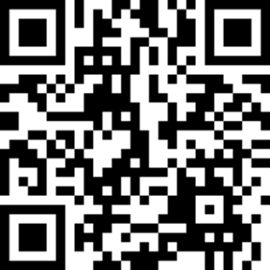 ЕДИНАЯ ЦИФРОВАЯ ПЛАТФОРМА В СФЕРЕ ТРУДОВЫХ ОТНОШЕНИЙ «РАБОТА В РОССИИ»https://trudvsem.ru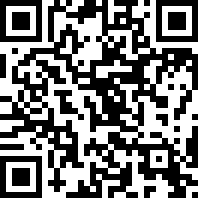 ЕДИНЫЙ ПОРТАЛ ГОСУДАРСТВЕННЫХ И МУНИЦИПАЛЬНЫХ УСЛУГ (ЕПГУ)https://www.gosuslugi.ru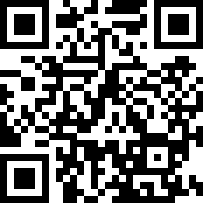 МНОГОФУНКЦИОНАЛЬНЫЕ ЦЕНТРЫ ХАНТЫ- МАНСИЙСКОГО АВТОНОМНОГО ОКРУГА – ЮГРЫ ЕДИНЫЙ ТЕЛЕФОННЫЙ НОМЕР 8-800-101-00-01https://mfc.admhmao.ru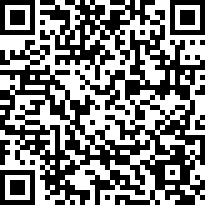 ПЕРЕЧЕНЬ УЧРЕЖДЕНИЙ, ПОДВЕДОМСТВЕННЫХ ДЕПТРУДА И ЗАНЯТОСТИ ЮГРЫhttps://deptrud.admhmao.ru/podvedomstvennye-uchrezhdeniya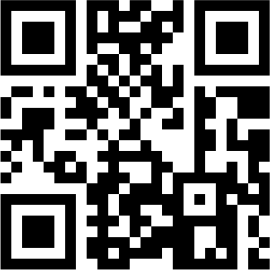 НОМЕР ГОРЯЧЕЙ ЛИНИИ (3467) 33-16-14, ДОБ.1 (ВРЕМЯ РАБОТЫ ТЕЛЕФОНА «ГОРЯЧЕЙ ЛИНИИ»(ПОНЕДЕЛЬНИК - ПЯТНИЦА) С 09.00 ДО 13.00 И С 14.00 ДО 17.00)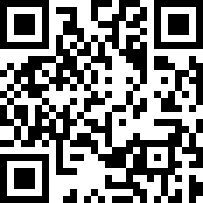 ПРОКУРАТУРА ХАНТЫ-МАНСИЙСКОГО АВТОНОМНОГО ОКРУГА - ЮГРЫ628011, РОССИЯ, Г. ХАНТЫ-МАНСИЙСК, УЛ. ЧЕХОВА, 1А, ТЕЛЕФОН: +7 (3467) 352-212, ТЕЛЕФОН: +7 (3467) 352-138 ДОПОЛНИТЕЛЬНО: PRIEMNAYA@PROKHMAO.RUhttp://www.prokhmao.ru